VIANOČNÝ DYSTRO RAPID TURNAJ20. 12. 2022 o 19:30Online, www.lichess.orgOrganizátor:	Organizácia muskulárnych dystrofikov v SR, Šachový klub Belasý motýľ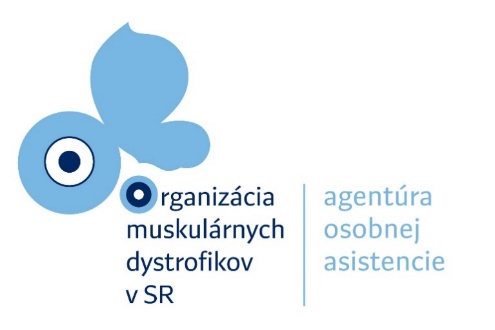 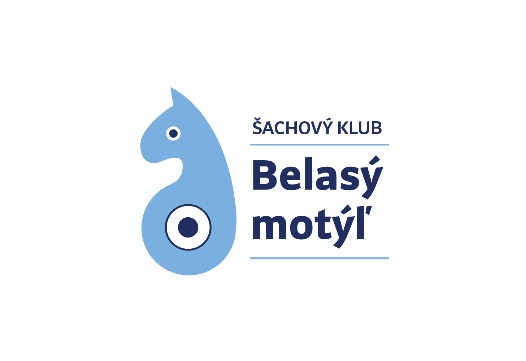 Hrací systém:	Otvorený turnaj na portáli lichess.org. Účasť v turnaji je otvorená pre všetkých hráčov (registrovaných aj neregistrovaných vo FIDE) s chuťou zahrať si šachy.		Turnaj sa hrá cez portál lichess.org a v skupine Belasý motýľ.		Tempo hry:	2 x 10 min. na partiu. Turnaj s voľným losovaním. Hrá sa podľa pravidiel Lichess.org. Turnaj trvá 90 minút. Štartovné:	bez alebo ľubovoľné zaslanie darcovskej sms v znení DMS MOTYL na číslo 877. Podporíte tak verejnú zbierku Belasý motýľ v sume 2€. https://www.belasymotyl.sk/Termín a čas:     utorok, 20. 12. 2022 19:30, Do turnaja je možné vstúpiť aj počas jeho priebehu.Registrácia:        https://lichess.org/tournament/55WJm74JCeny:	V prípade rovnosti bodov, aj pomocných, rozhodne žreb. Súbeh cien nie je možný. Po vyhodnotení budú ceny rozposlané do 30 dní. 	Celkové umiestnenie: 1. miesto, Diár OMD v SR na rok 2023 Hráči s nervosvalovým ochorením: 1. miesto, 10 € poukážka do kníhkupectva MartinusHráči so zdravotným postihnutím: 1. miesto, Diár OMD v SR na rok 2023Pripravená je aj tombolová cena pre jedného zo všetkých účastníkov turnaja.   Iné:		V prípade porušenia pravidiel fair-play si organizátor vyhradzuje právo neodovzdať cenuKontakt na organizátorov:     	sach@omdvsr.sk, 0948 529 976 Jozef Blažek, Erika Kostováwww podujatia:  www.sach.omdvsr.sk,  fb/sach omdvsrorganizátori:  	www.omdvsr.sk,  www.belasymotyl.sk 